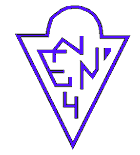 PROBLEMÁTICAS DE LA FÍSICA ACTUAL (NES)CURSO: 5° 1°Docente: Yamile BohórquezAño: 2020CONTENIDOSUNIDAD 1: Física de partículas o física de altas energías.Característica de las partículas subatómicas: masa, carga eléctrica, spin, estabilidad, vida media, canales de desintegración. Partículas Fundamentales Quarks, Leptones, etc. Partículas compuestas: Hadrones. Colisiones: experimento de dispersión. Acelerador de partículas. Detector de partículas: Cámaras de burbujas, detectores electrónicos. Descubrimiento de las partículas W y Z. La física de partículas y el universo. Aplicaciones tecnológicas: PET, interacción de partículas con aviones.UNIDAD 2:SuperconductividadHistoria de la superconductividad. Resistencia microscópica. Superconductores convencionales. Temperatura y transición de fase. Temperatura crítica. Teoría BCS: Pares de Cooper, estado cuántico colectivo. Superconductores no convencionales. Nuevos superconductores. Aplicaciones tecnológicas: Cables superconductores, Resonancia magnética, magnetoencefalogramas, motores superconductores, trenes de levitación magnética, generadores eólicos e hidráulicos.UNIDAD 3: NanotecnologíaFundamentos de la nanotecnología. Nanoescala. efectos de tamaño y forma:nanomateriales de carbono,la nanoescala en los seres vivos, superficies superhidrofóbicas, efecto loto. Nanomateriales y nanodispositivos. propiedades y métodos de fabricación. Métodos para observar y caracterizar los objetos de la nanoescala: microscopios de fuerzas atómicas, la importancia de la difracción de rayos x en las nanociencias. Aplicaciones de la nanotecnología: la nanotecnología de nuestros antepasados, nanopartículas y su uso para construir un nanosensor, nanocosméticos, los nanomateriales en la construcción. Implicaciones sociales. Riesgos Precaución. Normativa.UNIDAD 4: Materia OscuraEvidencias de la existencia de materia oscura: Expansión del universo. Velocidad de rotación de las galaxias. Lentes gravitatorias. Fondo cósmico de radiación. Brillo y velocidad de supernova.Bibliografía sugerida para el alumno de 4º añoCALDERÓN, S. Y otros (2017). Física, para la educación secundaria. Buenos Aires, Tinta fresca. https://wp.icmm.csic.es/superconductividad/http://palmera.pntic.mec.es/~fbarrada/mapa.htmlhttps://projects.ift.uam-csic.es/outreach/index.php/es/material-didacticohttps://www.cnea.gob.ar/portaleducativo/contenidos/https://www.i-cpan.es/eshttps://www.fan.org.ar/http://www.cab.cnea.gov.ar/inn/Bibliografía Carretero, M. (2005): Construir y enseñar. Las ciencias experimentales. Buenos Aires: Editorial Aique.Knoll Karl, Didáctica de la Enseñanza de la Física, Editorial Kapelusz, 1974Ministerio de Educación (2013). Nueva Escuela Secundaria de la Ciudad Autónoma de Buenos Aires. Diseño Curricular. Ciclo orientado del bachillerato, Matemática y Física. 2015. Dirección General de Planeamiento Educativo. Gerencia Operativa de Currículum, GCABA.Los materiales del GCABA pueden encontrarse en:http://www.buenosaires.gob.ar/areas/educacion/curricula/media.php?menu_id=20709

